                 The Parish of Halas     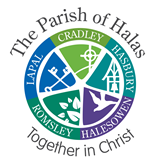    Together in Christ
CRADLEY   HALESOWEN   HASBURY   LAPAL   ROMSLEYAn invitation…For about a thousand years, Christians have kept the days at the beginning of November 
(All Souls’-tide) as a time for remembering in prayer those who have died.
There will be special services and times of prayer in each of our five churches on Sunday 6th November 20222.30pm to 5.30pm
you, your families and friends, are warmly welcomed toPlease do not feel that you need to reply to this invitation.
You are very much in our prayers at this time,
we would be delighted to see youIf you can’t be with us on this occasion, but would appreciate invitations to future
Memorial Services, please let us know by phoning the office on 0121 550 1158
emailing parishoffice@halasteam.org.uk or writing to 
The Halas Parish Office, 506 Bromsgrove Road, Halesowen, West Midlands B62 0JJ